Contact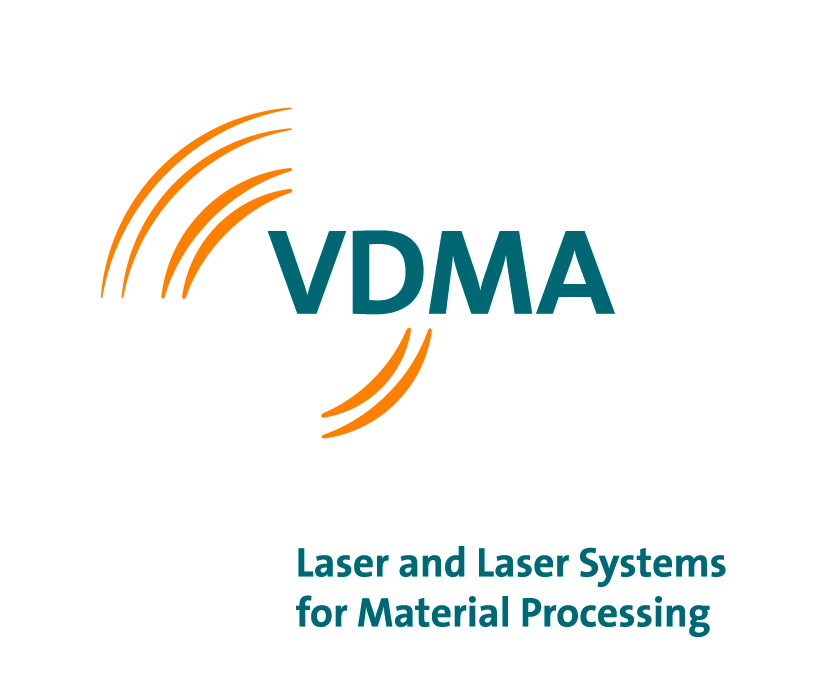 Dr. Moritz FörsterE-Mail: m.foerster@vdw.dePhone: +49 69 756081-22Web: laser.vdma.org
Key figures of the German laser industryDevelopment of the branch 2019 for Laser Systems with CO2-, Solid-State and Diode LasersProduction, order intake and exports, Germany in Mio. EuroShare of total exports, Germany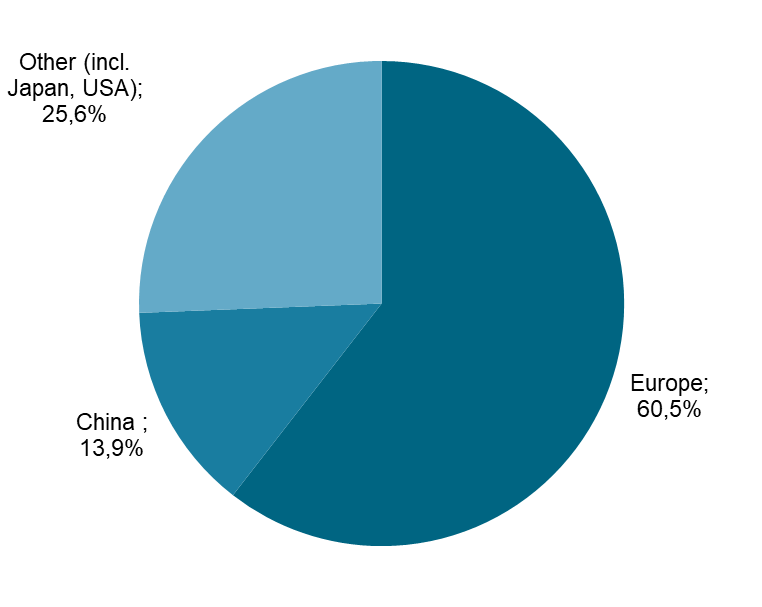 Source: VDMA e. V., Working Committee Laser and Laser Systems for Material Processing20182019VR 19/18OrdersDomestic 229153-33%Foreign 1.077901-16%Total 1.3061.054-19%Production 1.055869-17%Exports 950782-18%